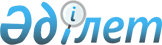 Об изменении границ населенного пункта села Акан-БаракСовместное постановление акимата района Шал акына Северо-Казахстанской области от 25 декабря 2009 года N 283 и решение маслихата района Шал акына Северо-Казахстанской области от 25 декабря 2009 года N 20/12. Зарегистрировано Управлением юстиции района Шал акына Северо-Казахстанской области 1 февраля 2010 года N 13-14-94.
      Сноска. В текст совместного постановления и решения внесены изменения на казахском языке, текст на русском языке не меняется, совместным постановлением акимата района Шал акына Северо-Казахстанской области от 25.01.2021 № 14 и решением маслихата района Шал акына Северо-Казахстанской области от 25.01.2021 № 1/12 (вводятся в действие по истечении десяти календарных дней после дня его первого официального опубликования).
      В соответствии с пунктом 5 статьи 108 Земельного Кодекса Республики Казахстан от 20 июня 2003 года и пунктом 3 статьи 12 Закона Республики Казахстан "Об административно–территориальном устройстве Республики Казахстан" от 8 декабря 1993 года, на основании ходатайства акима Аютасского сельского округа и жителей села Акан-Барак акимат района Шал акына ПОСТАНОВЛЯЕТ, маслихат района Шал акына РЕШИЛ:
      1. Включить в черту населенного пункта села Акан-Барак:
      1) земельный участок № 10-2 площадью 90 гектаров, находящийся во временном землепользовании;
      2) земельный участок № 10-2 площадью 39 гектаров, находящийся в землях запаса Аютасского сельского округа;
      2. Земельный участок № ВСУ 1-457 площадью 90 гектаров исключить из черты населенного пункта села Акан-Барак и включить в земли запаса Аютасского сельского округа.
      3. Настоящее решение вводится в действие по истечении десяти календарных дней со дня его первого официального опубликования.
					© 2012. РГП на ПХВ «Институт законодательства и правовой информации Республики Казахстан» Министерства юстиции Республики Казахстан
				
      Аким района Шал акына

А. Амрин

      Председатель XX сессии
районного маслихата

З. Курманкулов

      Секретарь районного маслихата

Н. Дятлов
